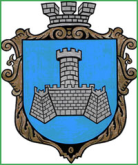 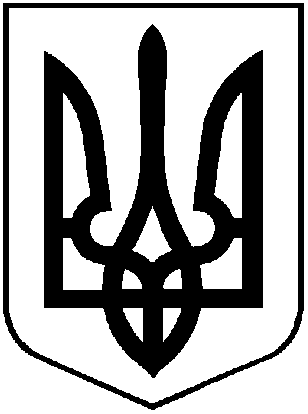 УКРАЇНАХМІЛЬНИЦЬКА МІСЬКА РАДАВІННИЦЬКОЇ ОБЛАСТІВиконавчий комітетР І Ш Е Н Н Явід  08 січня 2019 року                                                                           №13Про розгляд клопотань юридичних та фізичних осіб з питань видалення деревонасаджень у  м. ХмільникуРозглянувши клопотання  юридичних та фізичних осіб з питань видалення деревонасаджень у  м. Хмільнику,  враховуючи матеріали  комісії  з  питань визначення стану зелених насаджень у м. Хмільнику,а саме – акт обстеження зелених насаджень,що підлягають видаленню від 10.08.2018 р., ліміт №1575/08/3-2018 на використання природних ресурсів у межах території об’єкта природно-заповідного фонду загальнодержавного значення парк-пам’ятка садово-паркового мистецтва «Парк імені Леніна» м. Хмільник, Вінницька область на 2019 р. затверджений Міністерством екології та природних ресурсів України 03.10.2018 року, відповідно до Правил благоустрою території міста Хмільника, затверджених рішенням 45 сесії міської ради 5 скликання від 26.02.2009 року №491, постанови Кабінету Міністрів України від 01 серпня 2006 року №1045 «Про затвердження Порядку видалення дерев, кущів, газонів і квітників у населених пунктах», наказу Міністерства будівництва, архітектури та житлово-комунального господарства України від 10 квітня 2006 року № 105 «Про затвердження Правил утримання зелених насаджень у населених пунктах України», наказу Держкоммістобудування від 17.04.1992 р. №44 «Містобудування. Планування і забудова міських і сільських поселень ДБН 360-92»,рішення виконавчого комітету Хмільницької міської ради № 83 від 28.02.2018 року «Про затвердження в новому складі  постійно діючої комісії з питань визначення стану зелених насаджень в м.Хмільнику», керуючись ст. 30,  59 Закону України «Про місцеве самоврядування в Україні», виконком Хмільницької міської  радиВ И Р І Ш И В :Центральному військовому клінічному санаторію «Хмільник»:1.1. Дозволити видалення шестидесяти двох дерев різних порід,  що знаходяться на території  Центрального військового клінічного санаторію «Хмільник»по вул. 1 Травня, які маютьнезадовільний  стан (аварійні, сухостійні)(Державний акт на право постійного користування земельною ділянкою серія ВН № 0016 від 30 березня 1994 року);1.2. Деревину від зрізаних дерев, зазначених в пункті 1.1 цього рішення, оприбуткувати через  бухгалтерію, гілки та непридатну деревину утилізувати, склавши відповідний акт;1.3.Після видалення зазначених в п. 1.1 цього рішення  дерев,   провести роботу щодо відновлення території новими саджанцями.2. Контроль за виконанням цього рішення покласти на заступника міського голови з питань діяльності виконавчих органів міської ради  Загіку В.М. Міський голова                                                                                С .Б. Редчик